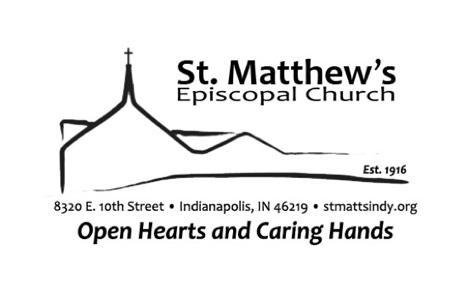 4th Sunday after PentecostJuly 3, 2022Hymnal or S: Hymnal 1982 (Blue), WLP: Wonder, Love, and Praise (Green)BCP: Book of Common Prayer (Red)WELCOME to ST. MATTHEW’S!We wish to extend a very warm welcome to you. St. Matthew’s has been a worshipping community and provided ongoing ministry on the east side of Indianapolis for over one hundred years. Regardless of race, nationality, sexual orientation, gender expression or tradition, please know that you are welcome here. If you are new, visiting for the first time, just having a look, or searching out a place to worship, we are delighted to have you here. Please join us for Coffee Hour immediately following services and fill out a Visitor Card if you would like to know more about St. Matthew’s. Prelude:	The Majesty and Glory of Your Name by Tom Fettke 		      Adapted by Fred BockOpening Hymn:	450 All hail the power of Jesus’ Name! -verses 1-3, 6InvocationCollect for PurityAlmighty God, to you all hearts are open, all desires known, and from you no secrets are hid: Cleanse the thoughts of our hearts by the inspiration of your Holy Spirit, that we may perfectly love you, and worthily magnify your holy Name; through Christ our Lord. Amen.Gloria													S-280Glory to God in the highest, and peace to his people on earth. Lord God, heavenly King, almighty God and Father, we worship you, we give you thanks, we praise you for your glory. Lord Jesus Christ, only Son of the Father, Lord God, Lamb of God, you take away the sin of the world: have mercy on us; you are seated at the right hand of the Father: receive our prayer. For you alone are the Holy One, you alone are the Lord, you alone are the Most High, Jesus Christ, with the Holy Spirit, in the glory of God the Father. Amen.The Collect of the DayO God, you have taught us to keep all your commandments by loving you and our neighbor: Grant us the grace of your Holy Spirit, that we may be devoted to you with our whole heart, and united to one another with pure affection; through Jesus Christ our Lord, who lives and reigns with you and the Holy Spirit, one God, for ever and ever. Amen.A Reading from the Prophet Isaiah					    			66:10-14Thus says the Lord:"Rejoice with Jerusalem, and be glad for her,
all you who love her; rejoice with her in joy,
all you who mourn over her-- that you may nurse and be satisfied
from her consoling breast; that you may drink deeply with delight
from her glorious bosom.For thus says the Lord:I will extend prosperity to her like a river,
and the wealth of the nations like an overflowing stream; and you shall nurse and be carried on her arm,
and dandled on her knees. As a mother comforts her child,
so I will comfort you; 
you shall be comforted in Jerusalem.You shall see, and your heart shall rejoice;
your bodies shall flourish like the grass; and it shall be known that the hand of the Lord is with his servants,
and his indignation is against his enemies."Lector 	Hear what the Spirit is saying to God’s people. 
People	Thanks be to GodPsalm 66:1-8		Sung by Cantor	1 Be joyful in God, all you lands; *
sing the glory of his Name;
sing the glory of his praise.2 Say to God, "How awesome are your deeds! *
because of your great strength your enemies cringe before you.3 All the earth bows down before you, *
sings to you, sings out your Name."4 Come now and see the works of God, *
how wonderful he is in his doing toward all people.5 He turned the sea into dry land,
so that they went through the water on foot, *
and there we rejoiced in him.6 In his might he rules for ever;
his eyes keep watch over the nations; *
let no rebel rise up against him.7 Bless our God, you peoples; *
make the voice of his praise to be heard;8 Who holds our souls in life, *
and will not allow our feet to slip.A Reading from the Letter to the Galatians				    	       	       6:1-16My friends, if anyone is detected in a transgression, you who have received the Spirit should restore such a one in a spirit of gentleness. Take care that you yourselves are not tempted. Bear one another's burdens, and in this way you will fulfill the law of Christ. For if those who are nothing think they are something, they deceive themselves. All must test their own work; then that work, rather than their neighbor's work, will become a cause for pride. For all must carry their own loads.Those who are taught the word must share in all good things with their teacher.Do not be deceived; God is not mocked, for you reap whatever you sow. If you sow to your own flesh, you will reap corruption from the flesh; but if you sow to the Spirit, you will reap eternal life from the Spirit. So let us not grow weary in doing what is right, for we will reap at harvest-time, if we do not give up. So then, whenever we have an opportunity, let us work for the good of all, and especially for those of the family of faith.See what large letters I make when I am writing in my own hand! It is those who want to make a good showing in the flesh that try to compel you to be circumcised-- only that they may not be persecuted for the cross of Christ. Even the circumcised do not themselves obey the law, but they want you to be circumcised so that they may boast about your flesh. May I never boast of anything except the cross of our Lord Jesus Christ, by which the world has been crucified to me, and I to the world. For neither circumcision nor uncircumcision is anything; but a new creation is everything! As for those who will follow this rule-- peace be upon them, and mercy, and upon the Israel of God.Lector 	Hear what the Spirit is saying to God’s people. 
People	Thanks be to GodGradual Hymn: 472	Hope of the world, thou ChristThe Gospel											Luke 10:1-11, 16-20Deacon	The Holy Gospel of our Lord Jesus Christ according to LukePeople	Glory to you, Lord Christ.The Lord appointed seventy others and sent them on ahead of him in pairs to every town and place where he himself intended to go. He said to them, "The harvest is plentiful, but the laborers are few; therefore ask the Lord of the harvest to send out laborers into his harvest. Go on your way. See, I am sending you out like lambs into the midst of wolves. Carry no purse, no bag, no sandals; and greet no one on the road. Whatever house you enter, first say, `Peace to this house!' And if anyone is there who shares in peace, your peace will rest on that person; but if not, it will return to you. Remain in the same house, eating and drinking whatever they provide, for the laborer deserves to be paid. Do not move about from house to house. Whenever you enter a town and its people welcome you, eat what is set before you; cure the sick who are there, and say to them, `The kingdom of God has come near to you.' But whenever you enter a town and they do not welcome you, go out into its streets and say, `Even the dust of your town that clings to our feet, we wipe off in protest against you. Yet know this: the kingdom of God has come near.'"Whoever listens to you listens to me, and whoever rejects you rejects me, and whoever rejects me rejects the one who sent me."The seventy returned with joy, saying, "Lord, in your name even the demons submit to us!" He said to them, "I watched Satan fall from heaven like a flash of lightning. See, I have given you authority to tread on snakes and scorpions, and over all the power of the enemy; and nothing will hurt you. Nevertheless, do not rejoice at this, that the spirits submit to you, but rejoice that your names are written in heaven."Deacon	The Gospel of the Lord.People	Praise to you, Lord Christ.Sermon		  		Fr. FrankThe Nicene CreedWe believe in one God, the Father, the Almighty, maker of heaven and earth, of all that is, seen and unseen.We believe in one Lord, Jesus Christ, the only Son of God, eternally begotten of the Father, God from God, Light from Light, true God from true God, begotten, not made, of one Being with the Father. Through him all things were made. For us and for our salvation he came down from heaven: by the power of the Holy Spirit he became incarnate from the Virgin Mary, and was made man. For our sake he was crucified under Pontius Pilate; he suffered death and was buried. On the third day he rose again in accordance with the Scriptures; he ascended into heaven and is seated at the right hand of the Father. He will come again in glory to judge the living and the dead, and his kingdom will have no end.We believe in the Holy Spirit, the Lord, the giver of life, who proceeds from the Father and the Son. With the Father and the Son he is worshiped and glorified. He has spoken through the Prophets. We believe in one holy catholic and apostolic Church. We acknowledge one baptism for the forgiveness of sins. We look for the resurrection of the dead, and the life of the world to come. Amen.Prayers of the People										         We ask you, O Lord of the harvest, to send out laborers into your fields. Grant us the grace of your Holy Spirit, that your Church might freely proclaim, in word and deed, the good news of your Kingdom. Today we pray for all bishops, priests, and deacons and for the leaders and parishioners of St. Andrew’s, Greencastle, the Revd Jennifer Oldstone-Moore. Hear, O Lord. And have mercy upon us.Give us the opportunity and the will to work for the good of all. Give us hearts for the people you love. Hear, O Lord. And have mercy upon us.We thank you, God, for the gift of water. In it we are cleansed. By it the whole earth is refreshed. Through it we are reborn by the Holy Spirit. Hear, O Lord. And have mercy upon us.Gracious God, we thank you for our freedom. May we use it to bear one another’s burdens and to live in peace.  Hear, O Lord. And have mercy upon us.O Lord, our helper, you turn crying into dancing; you dress your children in joy. We pray that you would restore to health all those who cry out to you. Today we especially pray for Sue, Stuart, Greg, Rachel, Doris, Eric, Coral, Maria, William, Jacob, Charlene, Joseph, Joseph Jr., Nicholas, Sarah, Ann, John, Ken, Molly, Doris, Jeff, Robert, Ruth, Katy, Alan, Pam, Karelle, and Janie. (Please add your own prayers in silence or by naming aloud those for whom you wish to pray). Hear, O Lord. And have mercy upon us.Holy God, it is our joy that you write our names in heaven. In the fullness of time, raise us, with all the saints, to eternal life that we might give thanks to you forever. (Please add your own prayers in silence or by naming aloud those for whom you wish to pray). Hear, O Lord. And have mercy upon us.The Celebrant adds a concluding Collect.Lord, hear the prayers of thy people; and what we have asked faithfully, grant that we may obtain effectually, to the glory of thy Name; through Jesus Christ our Lord. Amen.Confession of SinThe Deacon saysLet us confess our sins against God and our neighbor.Silence may be kept.Most merciful God, we confess that we have sinned against you in thought, word, and deed, by what we have done, and by what we have left undone. We have not loved you with our whole heart; we have not loved our neighbors as ourselves. We are truly sorry and we humbly repent. For the sake of your Son Jesus Christ, have mercy on us and forgive us; that we may delight in your will, and walk in your ways, to the glory of your Name. Amen.The Priest, stands and saysAlmighty God have mercy on you, forgive you all your sins through our Lord Jesus Christ, strengthen you in all goodness, and by the power of the Holy Spirit keep you in eternal life. Amen.The PeacePresider	Not an easy peace, not a conditional peace, not a half-hearted peace, but the peace of Christ is with us now. Let us share it with each other. From the Iona Abbey Worship BookThe peace of the Lord be always with you.People     And also with you.Offertory Anthem: 397 	Now thank we all our GodPresentation Hymn: 380, stanza 3 ​​​​​​​​     								        Old 100thThe Great Thanksgiving							Eucharistic Prayer EOW 1You have filled us and all creation with your blessing and fed us with your constant love;
you have redeemed us in Jesus Christ and knit us into one body. Through your Spirit you replenish us and call us to fullness of life. Therefore, joining with Angels and Archangels
and with the faithful of every generation, we lift our voices with all creation as we sing: Sanctus												S-130Holy, Holy, Holy Lord, God of power and might, heaven and earth are full of your glory. Hosanna in the highest. Blessed is he who comes in the name of the Lord. Hosanna in the highest.The people stand or kneel. Then the Presider continuesBlessed are you, gracious God, creator of the universe and giver of life. You formed us in your own image and called us to dwell in your infinite love. You gave the world into our care that we might be your faithful stewards and show forth your bountiful grace. But we failed to honor your image in one another and in ourselves; we would not see your goodness in the world around us; and so we violated your creation, abused one another, and rejected your love.
Yet you never ceased to care for us, and prepared the way of salvation for all people. Through Abraham and Sarah you called us into covenant with you. You delivered us from slavery, sustained us in the wilderness, and raised up prophets to renew your promise of salvation. Then, in the fullness of time, you sent your eternal Word, made mortal flesh in Jesus. Born into the human family, and dwelling among us, he revealed your glory. Giving himself freely to death on the cross, he triumphed over evil, opening the way of freedom and life. On the night before he died for us, Our Savior Jesus Christ took bread, and when he had given thanks to you, he broke it, and gave it to his friends, and said: “Take, eat: This is my Body which is given for you. Do this for the remembrance of me.” As supper was ending, Jesus took the cup of wine, and when he had given thanks, he gave it to them, and said: “Drink this, all of you: This is my Blood of the new Covenant, which is poured out for you and for all for the forgiveness of sins. Whenever you drink it, do this for the remembrance of me.” Therefore we proclaim the mystery of faith: Christ has died. Christ is risen. Christ will come again. The Presider continues Remembering his death and resurrection, we now present to you from your creation
this bread and this wine. By your Holy Spirit may they be for us +the Body and Blood of our Savior Jesus Christ. Grant that we who share these gifts +may be filled with the Holy Spirit
and live as Christ’s Body in the world.
Bring us into the everlasting heritage of your daughters and sons, that with Mathew and all your saints, past, present, and yet to come, we may praise your Name for ever. Through Christ and with Christ and in Christ, in the unity of the Holy Spirit, to you be honor, glory, and praise, for ever and ever. AMEN.As our Savior Christ has taught us, we are bold to say:Our Father, who art in heaven, hallowed be thy name; thy kingdom come; thy will be done; on earth as it is in heaven. Give us this day our daily bread. And forgive us our trespasses, as we forgive those who trespass against us. And lead us not into temptation; but deliver us from evil. For thine is the kingdom, the power and the glory, for ever and ever. Amen.The Breaking of the BreadA period of silence is kept.Alleluia! Christ our Passover is sacrificed for us; Therefore let us keep the feast. Alleluia.This table is for everyone. All who seek God are invited to share in Holy Communion. If you wish to participate, but prefer not to receive Holy Communion, please join everyone coming forward. Cross your arms over your chest and we will be glad to offer you a blessing. If you wish to have Holy Communion brought to your seat, or if you desire a gluten-free wafer, please let one of the Ushers know.Communion Hymn: WLP 791		Peace before usAfter Communion, we invite you to extend a hand of blessing for these donated pantry items. You are our Bread of Life that sustains us as we strive to be your disciples and build up Your kingdom on earth. As we are fed by You, may we feed those who are hungry for bread, for justice, for understanding, and for compassion. May we share your mercy and grace with all we meet. Amen.Prayer after CommunionLet us pray.Eternal God, heavenly Father, you have graciously accepted us as living members of your Son our Savior Jesus Christ, and you have fed us with spiritual food in the Sacrament of his Body and Blood. Send us now into the world in peace, and grant us strength and courage to love and serve you with gladness and singleness of heart; through Christ our Lord. Amen.The BlessingThe peace of God, which passes all understanding, keep your hearts and minds in the knowledge and love of God, and of his Son Jesus Christ our Lord; and the blessing of God Almighty, the Father, the Son, and the Holy Spirit, be among you, and remain with you for ever. Amen. Closing Hymn: 			        I’ve got peace like a riverI’ve got peace like a river,I’ve got peace like a river,I’ve got peace like a river in my soul.I’ve got peace like a river,I’ve got peace like a river,I’ve got peace like a river in my soul.I’ve got joy like a fountain,I’ve got joy like a fountain,I’ve got joy like a fountain in my soul.I’ve got joy like a fountain,I’ve got joy like a fountain,I’ve got joy like a fountain in my soul.I’ve got love like an ocean,I’ve got love like an ocean,I’ve got love like an ocean in my soul.I’ve got love like an ocean,I’ve got love like an ocean,I’ve got love like an ocean in my soul.DismissalPostlude:	Let There Be Peace on Earth by Jill Jackson & Sy Miller 	Arr. Lisa Donovan Lucas	In loving memory of Phyliss Crooks on the 1st anniversary of her deathGiven by John CrooksPARTICIPANTS IN TODAY’S SERVICELECTORS		Missy Ellis, Linda Sykes		USHERS/GREETERS	Marla & Randy DavenportINTERCESSOR:	Kevin Sterrett			COUNTERS		Jennifer Albrecht, Natalie PalmerCRUCIFER:		Devon Teague			OBLATIONS		Dennis & Susan TeagueCHALICE:		Bonnie Godfrey			ALTAR GUILD:		Team 1St. Matthew’s Episcopal Church | Indianapolis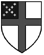 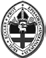 is a parish ofThe Episcopal Church in the Diocese of Indianapolis8320 East 10th Street, Indianapolis, Indiana 46219 — 317/898.7807 — www.StMattsIndy.orgThe Reverend Frank S. Impicciche, RectorThe Reverend Cathy A. Scott, DeaconMs. Crystal Black, Handbell Choir DirectorMs. Sarah Conklin, Parish Communications Administrator PresiderBlessed be God: Father, Son, and Holy Spirit.PeopleAnd blessed by his kingdom, now and for ever. Amen.PresiderThe Lord be with you.PeopleAnd also with you.PresiderLet us pray.PresiderThe Lord be with you.PeopleAnd also with you.PresiderLift up your hearts.PeopleWe lift them to the Lord.PresiderLet us give thanks to the Lord our God.PeopleIt is right to give him thanks and praise.Deacon  Let us go forth into the world, rejoicing in the power of the Spirit. Alleluia!PeopleThanks be to God. Alleluia!